«Роскошный букет для мам на 8 Марта »Коллективная работа  в средней группе. Мастер – класс с педагогом психологом                                              Хадиковой И.Х.     Уважаемые коллеги, предлагаю Вашему вниманию мастер – класс по изготовлению коллективной поздравительной открытки для мам к празднику 8  Мата с детьми в младшей группе.Необходимые материалы:-салфетки желтого цвета;-клей пва;- ножницы;- лист  цветного ватмана;- маркер или фломастер зеленного  цвета;-салфетки красного цвета.Последовательность выполнения работы:Маркером зеленого цвета  нарисовать вазу  и стебли цветов на ватмане.Из картона белого цвета вырезать цифру 8,наклеить на нее надпись «март».Когда все заготовки готовы, приступаем к выполнению работы с детьми.- Ребята, скажите пожалуйста, какое сейчас время года?(весна).Правильно ,а какое время года наступит после весны?(Лето)-А вы знаете, что за праздник в марте?( правильно международный день 8 марта )- показывая детям вырезанную из картона цифру 8, что это за цифра?Прочитать стихотворение.В марте есть такой денек,С цифрой словно кренделек Кто из вас ребята знает Цифра, что обозначает?Дети хором скажут нам,Это праздник наших мама!Что такое ВОСЕМЬ? —
Всех подумать просим.
Солнце пригревает,
На дворе тепло.
От улыбки мамы!
Радостно, светло.
Эта цифра ВОСЕМЬ
Полюбилась нам…
День ВОСЬМОГО Марта —
Праздник наших мам!-Правильно! А какой подарок маме мы подарим в Женский день? Есть для этого немало фантастических идей!-Что же можно подарить маме?(Дети предлагают свои варианты: цветы, конфеты, украшения, торт и др).-Очень хорошо! Но мы подарок маме покупать не станем, мы подарок маме изготовим сами! Я предлагаю сделать поздравительную открытку с большим пышным букетом цветов в вазе .Вы согласны, ребята? (Да)-Из салфетки скручиваем кусочек и делаем веточку мимозы.Из цветочков этих соберем букетМамочке подарок приготовим мы!     Обратить внимание детей на лист ватмана с изображением вазы и стеблей, вырезанных цветов, листьев. Показать и объяснить способ приклеивания цветов( намазать клеем только ствол и приклеить  цветочки  и приклеить наверху стебля).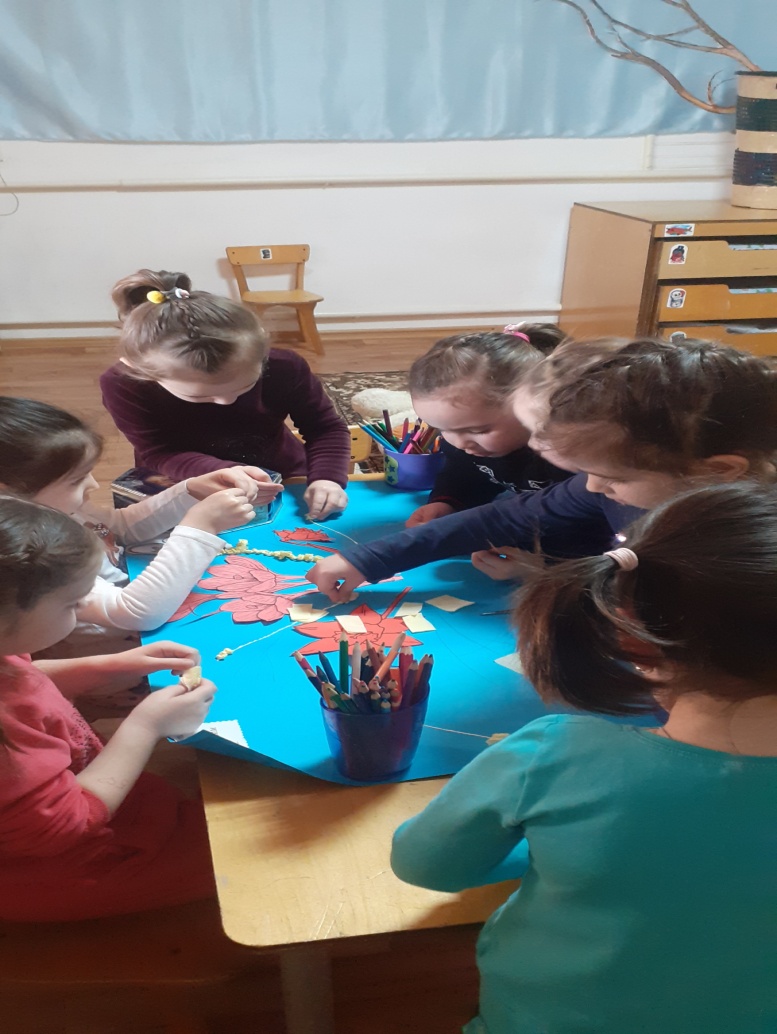 Вот так увлеченно дети выполняли работу.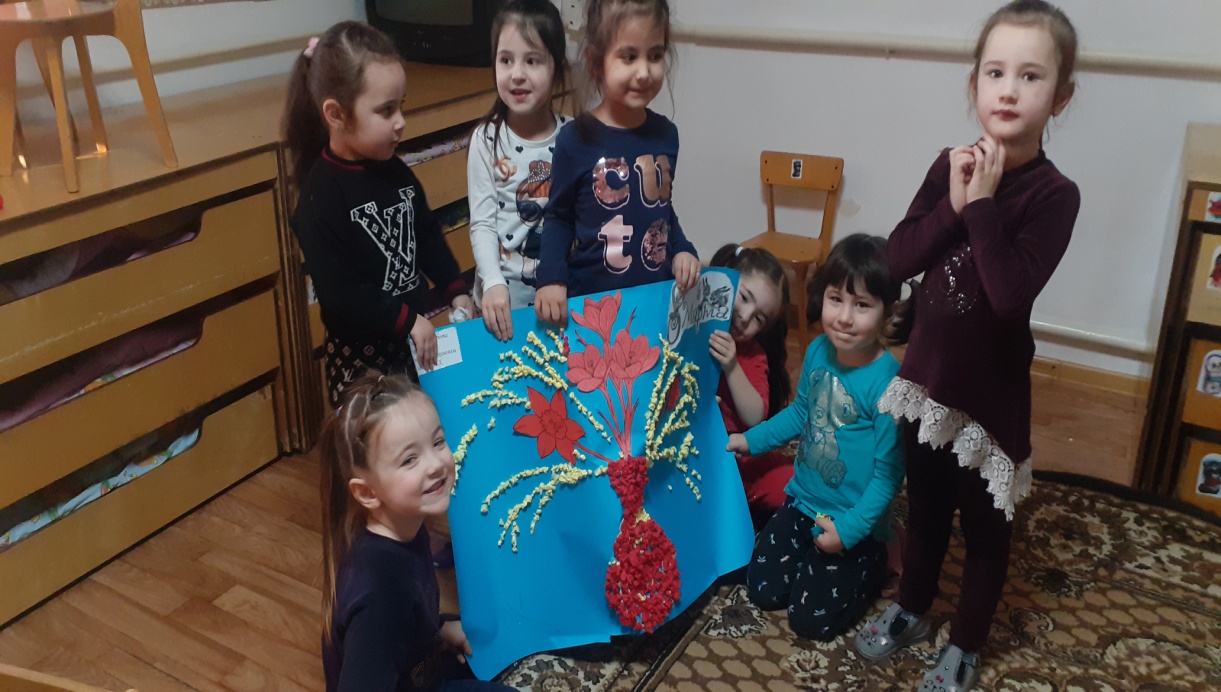 Все дети очень старалась и у нас получился замечательный букет для любимых мам!!!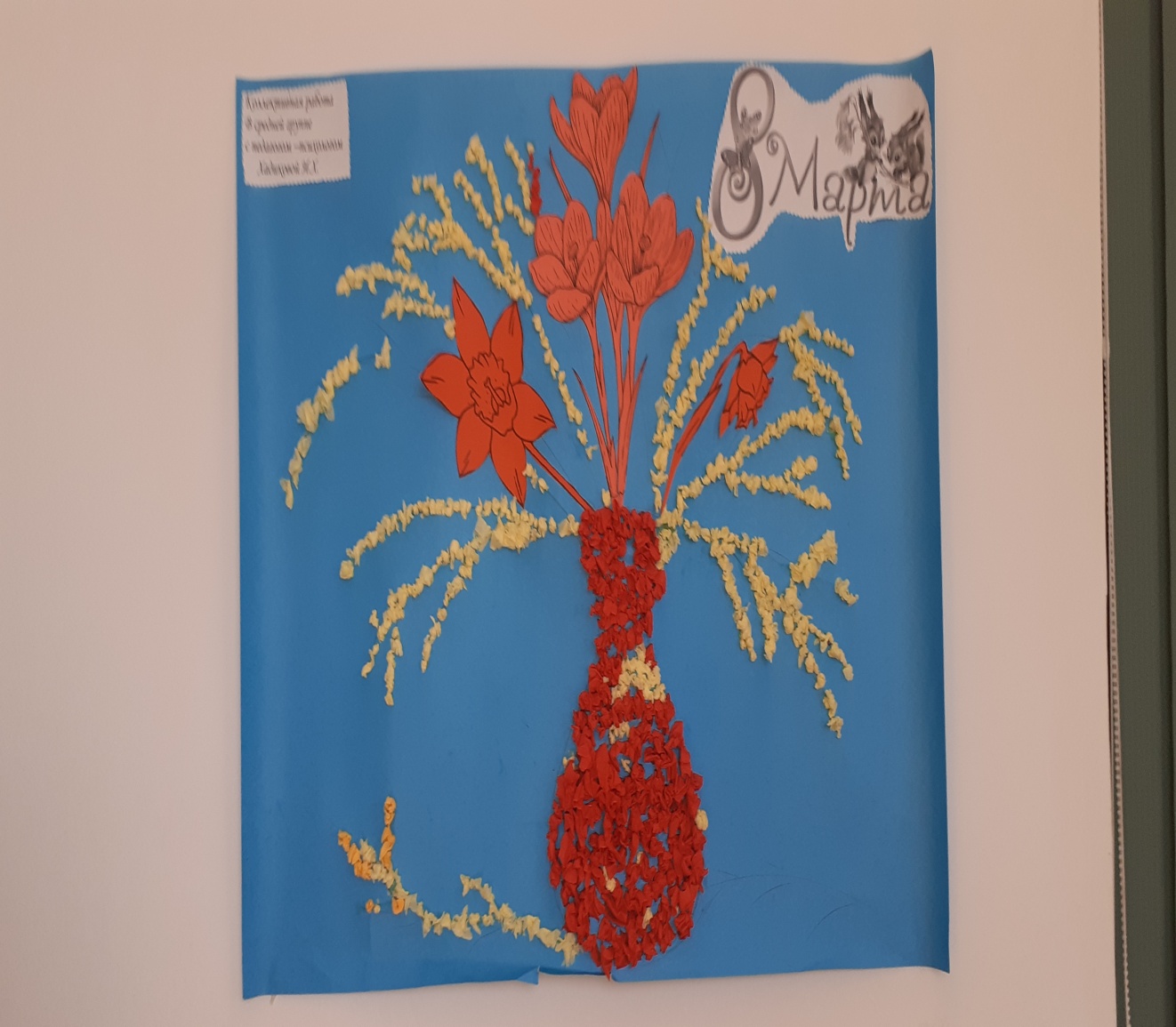     Коллективную поздравительную открытку разместили на стенде в холле вместе с индивидуальными поздравительными открытками в день проведения утренника , чем очень порадовали своих мам.